Disciplinary knowledge Science Curriculum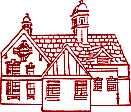 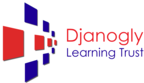 Kensington Junior AcademyAutumnAutumnAutumnAutumnYear 3Year 4Year 5Year 6Chemistry - RocksBegin to talk about criteria for grouping, sorting and classifying and use simple keys.Begin to compare and group according to behaviour or properties, based on testing.Chemistry – States of matterMeasure carefully (taking account of mathematical knowledge up to Year 4) and add to scientific learningUse measures (within Year 4 mathematical limits) to help find out more about the investigations they are engaged withUse a thermometer to measure temperature and know there are two main scales used to measure temperaturePhysics – Forces / earth and spaceMake predictions based on information gleaned from investigationsCreate new investigations which take account of what has been learned previouslyClear about what has been found out from recent enquiry and can relate this to other enquiries, where appropriatePhysics – Electricity/ lightUse all measurements as set out in Year 6 mathematics (measurement), including capacity, mass, ratio and proportionUse test results to make predictions to set up further comparative and fair tests.Recognise how to set up simple comparative and fair tests and explain which variables need to be controlled and why.Suggest improvements to my method and give reasons.Decide when it is appropriate to do a fair test.SpringSpringSpringSpringYear 3Year 4Year 5Year 6Biology - Animals, including humans/ physics forcesBegin to report on findings from enquiries, including oral and written explanations, displays or presentations of results and conclusions.Begin to use notes, simple tables and standard units and help to decide how to record and analyse their data. Biology – Livings things and their habitats  - animals including humansGroup information according to common factors Biology – Livings things and their habitats/ animals inc. humansBegin to use and develop keys and other information records to identify, classify and describe, living, and non-living things and materials. Biology – Livings things and their habitats / evolution and inheritance Make accurate predictions based on information gleaned from their investigations and create new investigations as a resultSummerSummerSummerSummerYear 3Year 4Year 5Year 6Biology - Plants/Physics light/ forcesObserve carefully eg at what time of day a shadow is likely to be at its longest and shortest or which type of plants grow in different places e.g. bluebells in woodland, roses in domestic gardens, etc or measuring the distance a car travels due to the amount of friction it creates.Measure and record carefully (taking account of mathematical knowledge up to Year 3) and add to scientific learningBiology - Animals, including humans /physics sound/ electricityGather and record information using a chart, matrix or tally chart, depending on what is most sensibleReport on findings from enquiries, including oral and written explanations, displays or presentations of results and conclusions.Chemistry – Properties and changes in materialsBegin to take measurements, using a range of scientific equipment with increasing accuracy and precision, taking repeat readings where appropriate. Use all measurements as set out in Year 5 mathematics (measurement), including capacity and massUse other scientific instruments as needed e.g. thermometer, rain gauge, spring scales (for measuring Newtons)Biology - Animals, including humansUse and develop keys and other information records to identify, classify and describe, living, and non-living things and materials.